Publicado en Madrid el 19/10/2021 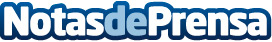 Avance Comunicación gana la cuenta de BlablablappBlablablapp es una aplicación móvil para la realización de llamadas internacionales, con tarifas más ajustadas que lo operadores tradicionales. Avance Comunicación desarrolla el plan de marketing digital de la marcaDatos de contacto:Noelia Perlacia915191005Nota de prensa publicada en: https://www.notasdeprensa.es/avance-comunicacion-gana-la-cuenta-de Categorias: Finanzas Comunicación Marketing E-Commerce Dispositivos móviles http://www.notasdeprensa.es